HỌC SINH LÀM BÀI TẬP ĐỂ LẤY ĐIỂM KIỂM TRAHọ và tên:………………………                             Lớp: 9/…..     Câu 1: Em hãy cho ví dụ các Quãng sau: (8 điểm )   1.Q.  2 trưởng     2. Q. 3 trưởng    3. Q. 2 thứ         4. Q. 3 thứ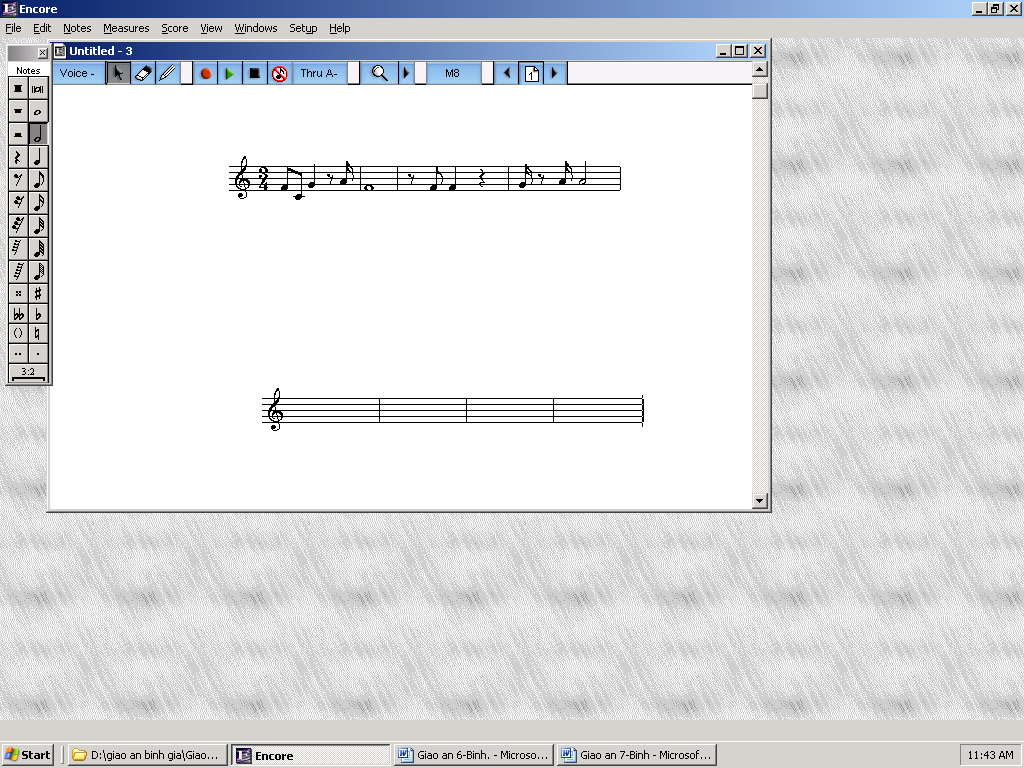  Câu 2: Em hãy nêu cách xác định bài hát viết ở giọng Son trưởng ?( 2 điểm )………………………………………………………………………………………………………………………………………………………………………………………………………………………………………………………………………………………………………………………………………………………………………………………………………………………………………………………………………………………………………………………………………………………………………………………………………………………………………